Summer 2017 Student Water Research Proposal 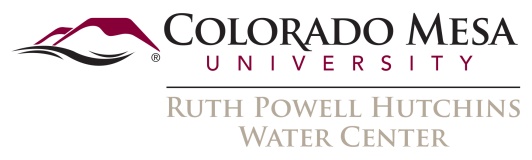 All information must be filled out to receive consideration for funding. For details, please see Student RFP Guidelines. Brief proposals are encouraged.Project Title:Start Date (No earlier than 05/15/2017):End Date (No later than 12/31/2017):Student Information:Name: Degree/Major: Email: Phone: Mailing Address: Faculty Advisor Information:Name(s): Academic Rank: University:Email: Phone: Mailing Address:  Abstract (Approximately 250 words): Budget Breakdown (Fill out form below)
 Statement of regional or state water problem: Objectives of the project: Methods, procedures, and facilities:Timeline of project activities: 
 Faculty Advisor (PI) qualifications (See RFP Guidelines #12):
Deliverables:Funded projects will be required to submit an article describing principle findings and significance to a general audience.  Awardees will provide the Hutchins Water Center with high quality photos (300 PPI or higher) of the research and research team.  Awardees may be invited to provide a presentation on the outcomes of the project at the Upper Colorado River Basin Water Forum in November 2017.Financial Policy:The designated faculty advisor is ultimately responsible for Hutchins Water Center-funded accounts. If the budget is over-expended or expenditures were improperly charged, the Faculty Advisor and his/her department or college is responsible for providing funds for the unauthorized spending. *Projects may not be started until official notification of funding is received.
By Signing This Document:You acknowledge that you have read the Student RFP Guidelines.You meet the requirements to submit a proposal.The information you have provided on this form is accurate.You agree to the Deliverables and Financial Policy outlined above.	Student Signature	Faculty Advisor Signature__________________________________                     __________________________________Date _____________________________	             		Date ____________________________Cost Category ExplanationAmountStudent Hourly$Faculty Salary (max $1000 w/ fringe)$Fringe Benefits – provide % of effort for each employee category & amount$Supplies$Services or Consultants$Travel$Other direct costs$Total Project Costs$